Török ErvinA film mint esztétikai jelenségJelen tananyag a Szegedi Tudományegyetemen készült az Európai Unió támogatásával.Projekt azonosító: EFOP-3.4.3-16-2016-000141. A FILM MINT ESZTÉTIKAI JELENSÉGA szöveggyűjteményben közölt valamennyi tanulmány egy-egy meghatározott filmtörténeti kérdést jár körül, és más-más módszertani kiindulópontot választ. Ezek a különbségek abból is adódnak, hogy mindegyik tanulmány a film történeti mivoltát, azaz „kiállítottságának”: technikai feltételeinek, gyártásának, forgalmazásának, fogyasztási körülményeinek; valamint percepciójának és értelmezésének időben változó feltételeit eltérő módon közelíti meg, vagy legalábbis máshová helyezi a hangsúlyjeleket.A film befogadásának változó feltételeit még inkább érzékelhetővé teszi a digitális átállásból következő globális médiakörnyezeti átalakulás. A film kiállítottságának és megítélésének gyors változása beláthatatlanul sok következménnyel jár. A közreadott szövegekben több olyan közös pont van, ahogyan ez a változás a film történeti tanulmányozásának diszciplináris kérdéseként megjelenik. Ezek közül egyet szeretnénk kiemelni, amely különösen fontosnak tűnik: 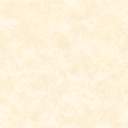 Minden filmtörténeti vizsgálat számol a tárgya esztétikai aspektusával. A film esztétikai megítélése, valamint művészetként való elismerése és vizsgálata végigköveti a film mint médium történetét, a korai filmelmélettől kezdődően mind a mai napig, amikor a digitális film esztétikai lehetőségeire vonatkozó kérdések filmontológiai kérdésekként is megfogalmazódnak.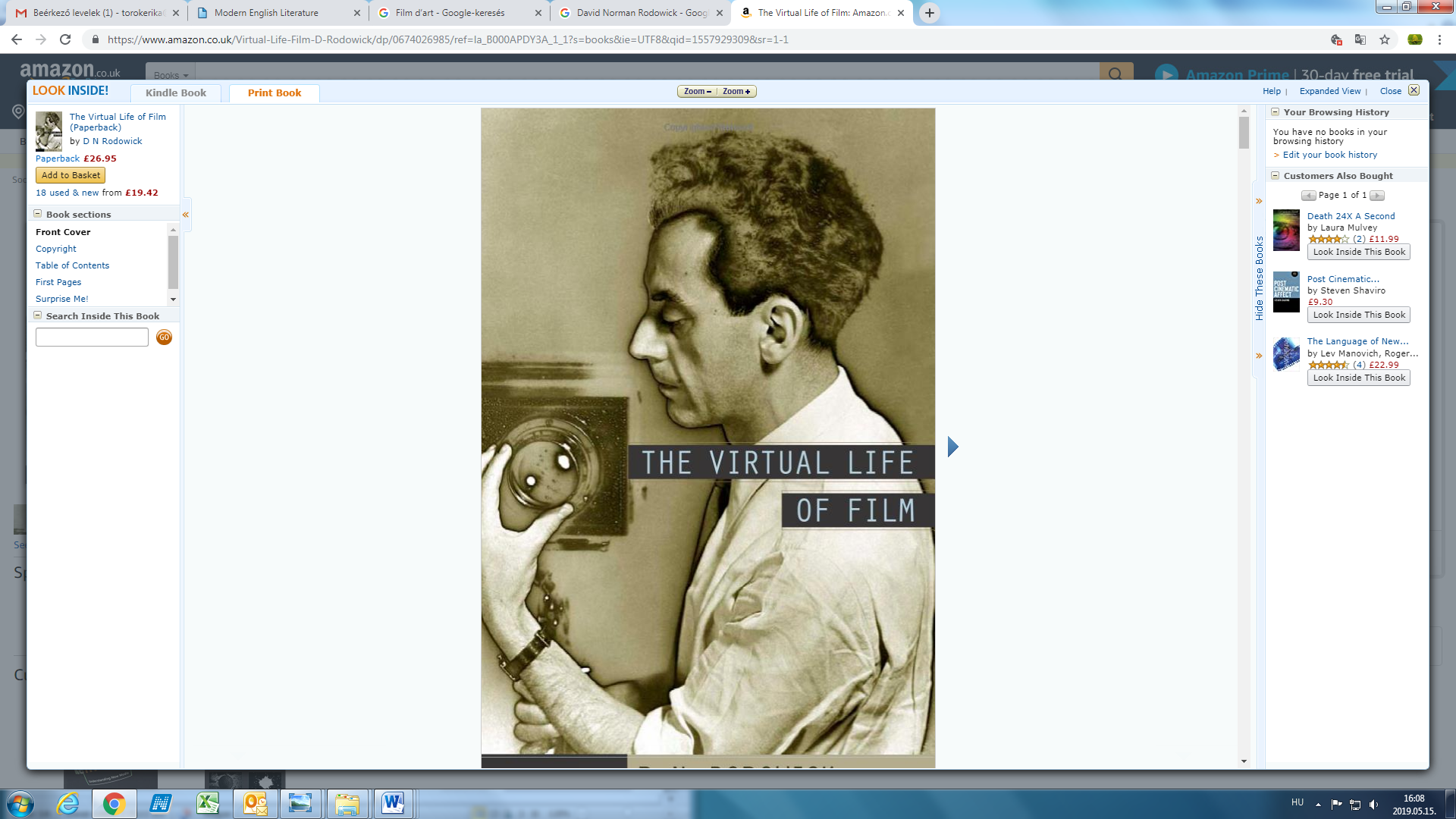 A korai filmelmélet a film önálló esztétikai teljesítményének elismertetéséért küzdött. Gondoljunk például Balázs Béla vonatkozó megjegyzéseire, aki úgy beszél a filmről mint az emberiség új és közös anyanyelvéről, amely nem ismeri a verbális nyelvi határokat, hogy ezáltal is rögzítse a film sajátos teljesítményét. Magyarázatai szerint a filmművészet megértéséhez nem pusztán az irodalomból, a képzőművészetből, a színházból (és a zenéből, bármilyen furcsának is tűnhet ez a némafilmre vonatkoztatva: Eisensteinnek a montázsról szóló fejtegetései a képkapcsolatokat egyebek mellett zenei szerkesztési elvek mentén is elemzik) hozott mintázatokat kell irányadónak tekintenünk. Szerinte a film mint reprodukciós művészet az ember és a világ láthatóságának a korábbitól eltérő módozatát teremti meg, és egészen új vizuális nyelvet hoz létre, amelynek logikája, működési elvei éppen az irodalmi elbeszélői formáktól és a színházi látványtól való különbségében ragadható meg. Fontos hangsúlyozni, hogy a filmnek a magasművészetekhez való viszonya a kezdetektől fogva felemás.  Abban az értelemben felemás, hogy szinte megjelenésétől kezdődően megfogalmazódott az igény, hogy hasonló megítélési mód és szempontrendszer szerint tárgyalják, mint a hagyományosnak számító művészeti formákat, és különféle törekvések jelentkeztek, amelyek a film így vagy úgy értett esztétikai teljesítményét méltatták, összehasonlítva más művészeti jelenségekkel. Ugyanakkor – akár technikai reprodukciós médiumként, akár tömegszórakoztatási gyakorlatként tekintve – a film bizonyos értelemben szemben állt a hagyományos művészeti gyakorlatokkal, vagy legalábbis nehezebbnek tűnt azon kritériumok, intézményi, kanonizációs gyakorlatok és hermeneutikai kódok szerint megítélni, amelyek mentén utóbbiakat általában vizsgálták. Már egészen korán megjelent az igény a film művészi lehetőségeinek kihasználására (ahogy minden új médium esetében a médium nyújtotta kreatív potenciál felfedezése és kikísérletezése voltaképpen megelőzi a standardizálódását). A „művészmozi” első formái jobbára színházi(as) darabok, adott esetben regények filmes adaptációi voltak, amelyeket magasművészetnek szántak. 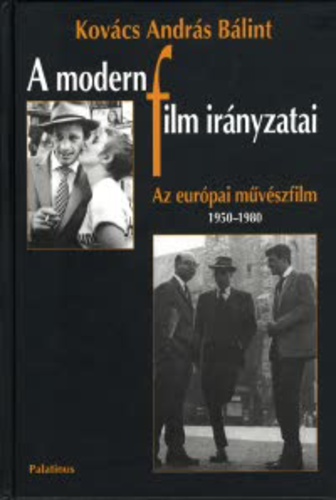 A filmhez kapcsolódó ilyen „művészeti igény”, amely a „lefényképezett színház” jelenségében került kifejezésre, egyben a filmnek egy konzervatív művészetfogalomhoz való hozzáhasonítás iránti igényeként mutatkozott meg. 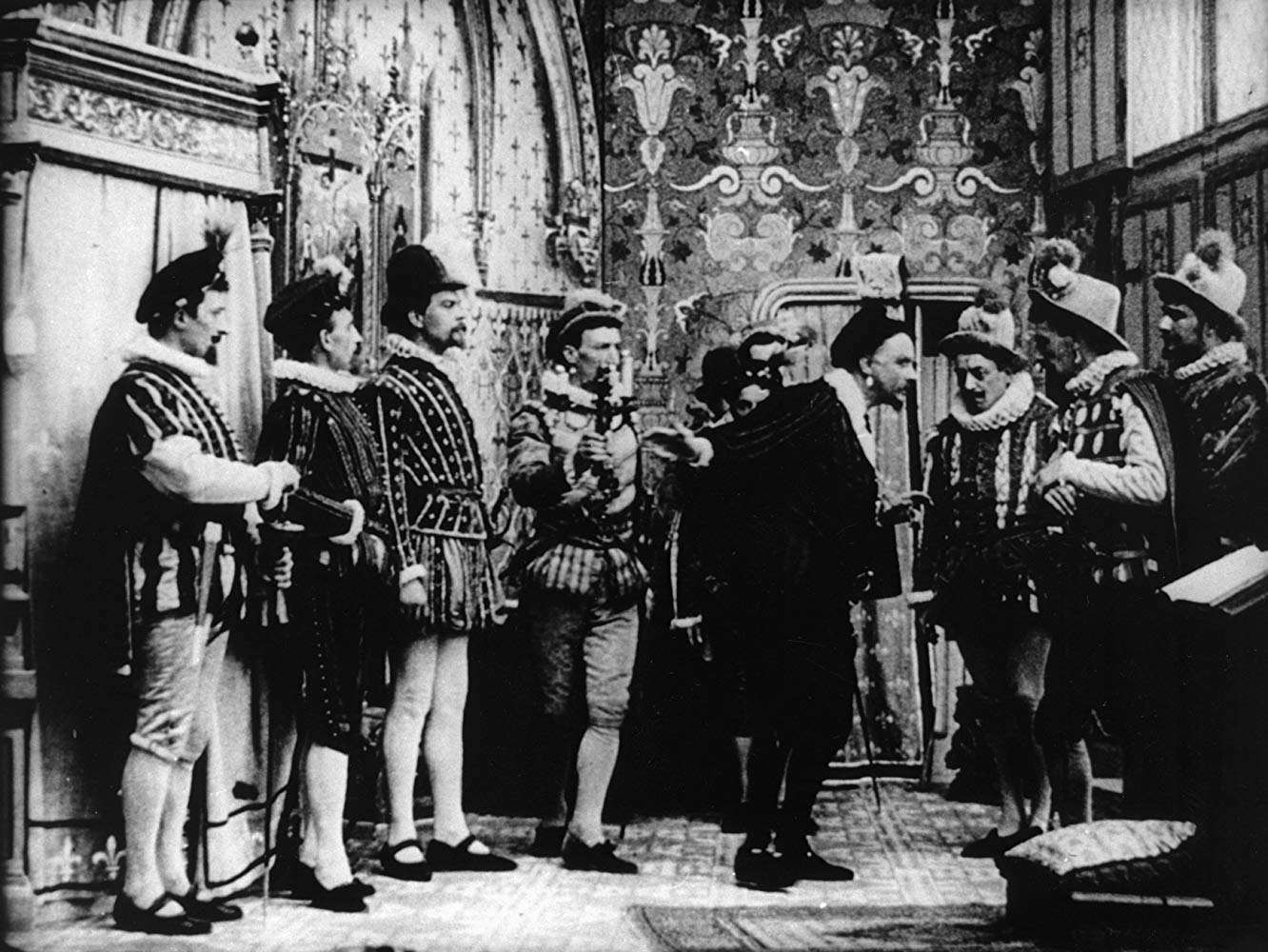 L'Assassinat du duc de Guise (André Calmettes, Charles Le Bargy, 1908)Ezzel szemben a kísérletező, avantgárd filmes gyakorlatok a filmben többek között a magasművészetek és a populáris szórakoztató formák közötti átjárhatóságot pillantották meg. Ugyanakkor az avantgárd művészetek elitellenességéből a legritkább esetekben következett a tömegek számára fogyasztható, az önelvű, autonóm műalkotás paradigmáját lebontó, meghaladó és egyben a társadalmi tudatosságot forradalmasító esztétikai gyakorlat megvalósítása (ami pl. a szovjet montázsiskola egyik célkitűzése).  A filmes avantgárd első hullámának képviselői (1919-1929) azért is fordultak előszeretettel a filmhez, mivel a film általában véve a modernitás világtapasztalatának a kifejeződése és egyben megtapasztalásának, artikulációjának a közege. Ez több aspektusból is elgondolható, ezek közül most kettőt emelünk ki. Először is az időtapasztalat, a lépték, valamint a tárgyakban és terekben ható erők, másodszor a látványosságok kérdésének szintjén vizsgáljuk, hogyan kapcsolódik a film általában a modernitás alaptapasztalatához.E relatív mozgások lefordításának vagy közvetítésének a film által elvégzett munkája egyben a lépték és a méret kérdéseként is jelentkezik: a plánméretek váltakozása, a szuperközelitől a nagytotálig a nézői figyelem más-más tempóját igényli. A plánváltások tempója mint a nézői figyelemmel való időgazdálkodás nem kizárólag dramaturgiai kérdésként jelentkezik, hanem az érzékelés olyan módosult meghatározottságaként, mely egyben a klasszikus műalkotás fogalma által igényelt elmélyülés ellenében hatott.Walter Benjamin a filmnek ezt a tapasztalatát a technikai médiumok általános, új hatásaként, a figyelem „szétszóródottságaként” írta le. Benjamin esszéjében ugyanakkor ez nem, vagy nem egyértelműen negatív minősítés. A film által megkövetelt figyelem különbözik attól a formájú elmélyüléstől, amelyet az „auratikus műalkotások” igényelnek, viszont egy új idő- és tértapasztalat készség-szintű begyakorlásának számít, és Benjamin szerint összefonódik új művészeti gyakorlatok igenlésével.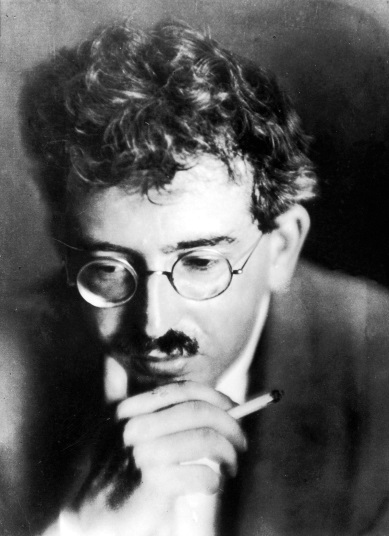 Walter Benjamin (1892–1940)Nem véletlen az a gyakorta megfogalmazott tézis, hogy a film megjelenését követően minden korábbi cselekvési teret és gyakorlatot szükségszerűen lassúként érzékeltek. A Háború és béke nem terjengős, ahogy Az eltűnt idő nyomában sem tekinthető annak. De kétségtelenül „lassúnak” számítanak, ha azokhoz az észlelési sematizmusokhoz viszonyítjuk, amelyeket a technikai médiumok és különösen a film hozott létre.A filmnek megjelenésétől kezdődően igen sok használati módja volt: katonai-hadászati, tudományos, oktatói, tréningező, propagandisztikus, stb. Mégis, idővel központi és meghatározó paradigmájává az elbeszélő játékfilm vált. Hozzávetőlegesen már az 1910-es évekre kialakultak azok az alapvető szerkesztési eljárások, a plánokra bontás, a mozgásirányok, a valamire irányuló cselekvés és tárgyának összekapcsolása, a párhuzamos helyszínek metonimikus vagy metaforikus egymásra vonatkoztatása stb., egyszóval a narratív kontinuitás kialakításának dramaturgiai és vizuális formái, amelyek mindmáig döntően meghatározzák a film elbeszélői szerkezetét. Ezt nevezi a filmtudományos köznyelv „klasszikus kontinuitásnak”, és hozzávetőlegesen a tizenkilencedik századi regény elbeszélői gyakorlatának kiterjesztett és módosított folytatását értik alatta.A narratív integrációnak ezt a gyakorlatát megelőzően viszont, így érvelnek a korai mozi kutatói, egyáltalán nem volt egyértelmű, hogy az elbeszélő játékfilm lesz a film meghatározó paradigmája.  Elsősorban azért nem, mert a vásári szórakoztatás formájaként lenyűgöző és figyelmet magához vonzó kulturális gyakorlatként működött. A film a revühöz, a cirkuszhoz, a varietéhez hasonló tömegszórakoztatásként intézményesült a mozgókép első 10-15 évében, melynek középpontjában az akár minden narratív vonatkozás nélküli látvány állt, függetlenül attól, hogy trükkfelvételről, katonai-politikai nevezetességeket mutató felvételekről vagy hétköznapi jelenségek lefilmezéséről van-e szó. A narratív értelemben egymáshoz gyakran lazán vagy egyáltalán nem kapcsolódó felvételek sorozatában a nézőket értelemszerűen nem a történetmondás elsőbbsége nyűgözte le, hanem a látvány fizikalitása, az elemezhetővé és átélhetővé vált (objektív vagy fiktív) mozgásviszonyok feltárulkozása.Az elsődleges látvány nyújtotta élvezet forrása többféle lehet. Vivian Sobchack egy tanulmányában („Belevágni”: techné, phüszisz, poiészisz és a lassítás attrakciói) ezt Martin Heideggertől kölcsönzött fogalmak segítségével írja le. Szerinte a film (a korai film kicsit másként ugyan, mint a kortárs digitális filmek) az emberi szem által nem érzékelhető sebességű és léptékű mikro- és makromozgásokat, a világ alkotó feltárulását mutatja, amit a film technikai apparátusa közvetít. A világ közvetlensége ebben a közvetítettségben tárul fel, ahogy a világ a technika általi elrendezettségében válik közvetlenül érzékelhetővé.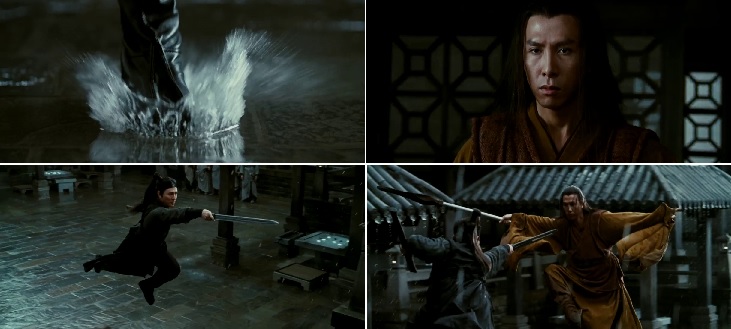       Hős (Ying Xiong. Yimou Zhang, 2002)A lehengerlő látványosság nem feltétlenül valami kitüntetettre és ritkán látottra vonatkozik, hanem általában a világ bármilyen típusú, természetét tekintve alkotó feltárulkozásának (ahol az „alkotó” jelleg a heideggeri „poiészisz” egyszerűsített fordítása) és egyben a látás antropológiai korlátozottságának, határoltságának is a közvetett megmutatkozására. Sobchack példái a kortárs digitális trükkfilmekből származnak, ahol nem a gyorsítás, hanem éppenséggel a szuperlassú („bullet-time”) felvételek, a fizikai világ szabad szemmel nem észlelhető változásai, történések mikrorészletei jelennek meg látványosságként. A jelenségek részletes láthatóvá válása és tempójának kiterjesztése – messze az emberi érzékelés határain túlra – válik a világ esztétikai jelenségként való megtapasztalásának kihívásává. A világnak a technikai reprodukció által végrehajtott esztétikai feltárásához tartozik még a tárgyak „átalakítása”: a szokatlan használat és megjelenés révén új, ebben a formában nem elgondolható és megtapasztalható vitális energiák szabadulnak fel.A korai mozi, a némafilm és a hangosfilm ötvenes évekig tartó korszakának a tanulmányozása során az esztétikai szempont érvényesítése nem járt feltétlenül együtt egy művészettörténeti perspektíva érvényesítésével. Noha különösen az avantgárd filmkészítés esetében megfigyelhető a törekvés a film felzárkóztatására a kortárs művészet vizuális és gondolati eljárásaihoz, a filmtörténeti vizsgálatok e filmeket döntően nem szinguláris művészeti teljesítménynek tekintettek. Ennek több oka is van. Az egyik, hogy a némafilm-korszak alkotásainak nagyobbik része elpusztult vagy nem is archiválták, ezért vizsgálhatósága részben másodlagos forrásokra utalt. A másik ok, hogy voltaképpen csak a francia újhullám által meghirdetett „szerzők politikájával” nyert polgárjogot az az elképzelés, hogy a filmalkotás ugyanabban az egyéni értelemben számít kreatív folyamatnak, mint mondjuk az irodalom vagy a festészet, és a film megítélhető mint elsődlegesen művészeti produktum. A szerzőség fogalmának ez a középpontba emelése a rendező teljesítményét kiemeli a közös alkotási folyamatból; így válik lehetővé egy olyan történeti perspektíva felszabadítása, amely közelebb áll a hagyományos művészeti vizsgálatok kanonizációs gyakorlataihoz. Harmadrészt, noha a film már nagyon korán viszonylag differenciált nézői csoportokat próbált elérni (például Franciaországban léteztek avantgárd filmekre szakosodott vetítőhelyek), csak jóval később, nagyjából a második világháborút követően jöttek létre a „művészmozi” terjesztését kiszolgáló filmklubhálózatok és filmfesztiválok. Európában kialakultak azok a filmtámogatási intézmények és professzionális kanonizációs fórumok, amelyek intézményesen is (mind az előállítását, mind terjesztését és recepcióját tekintve) támogatták a film művészetként való értékelését.